「線上遊戲學習平台廉政宣導活動」獲獎名單本次活動第一階段獲獎者: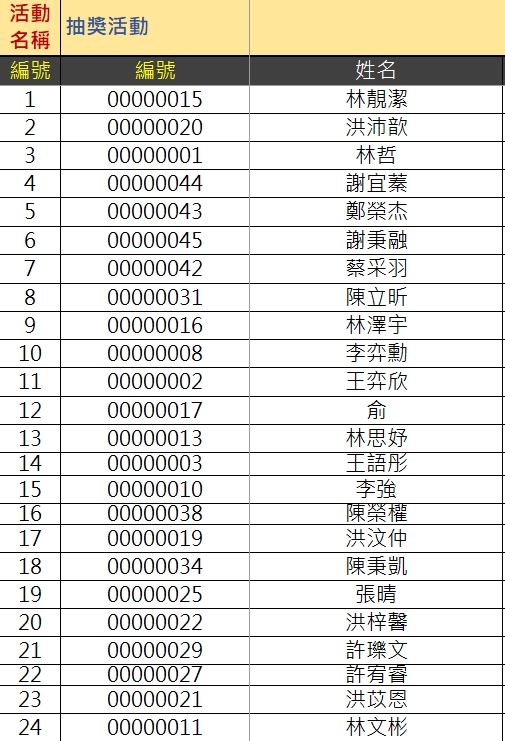 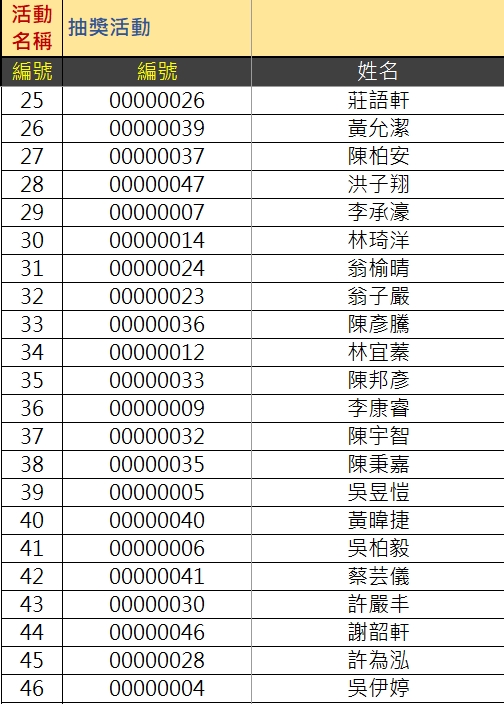 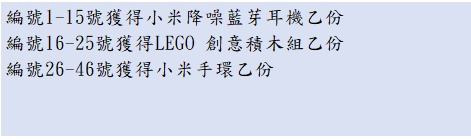 本次活動第二階段獲獎者: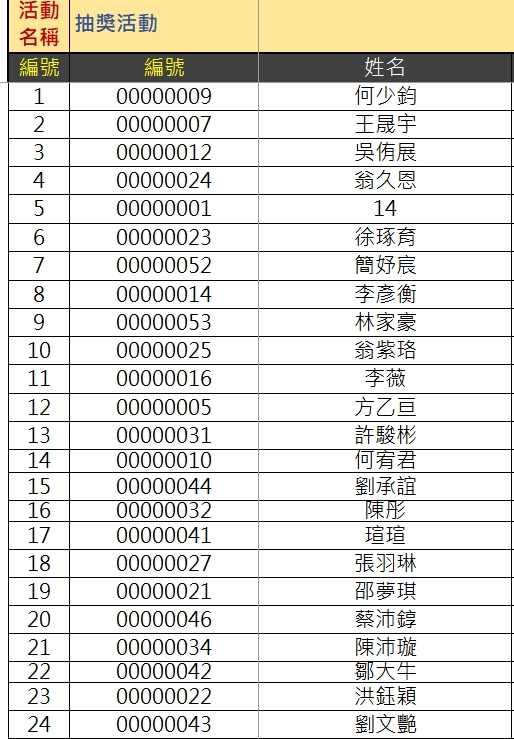 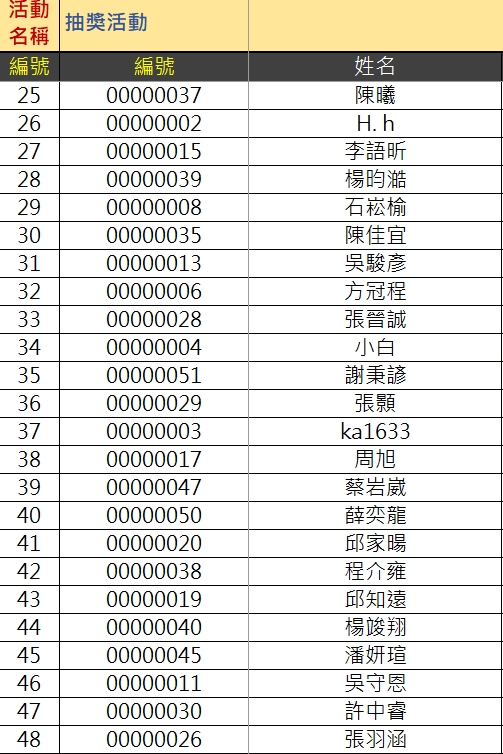 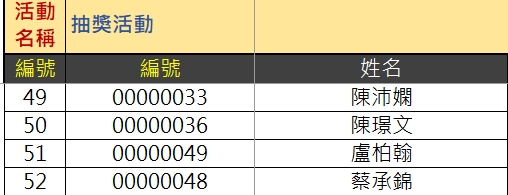 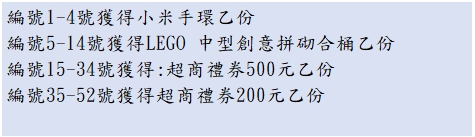 本次活動第三階段獲獎者: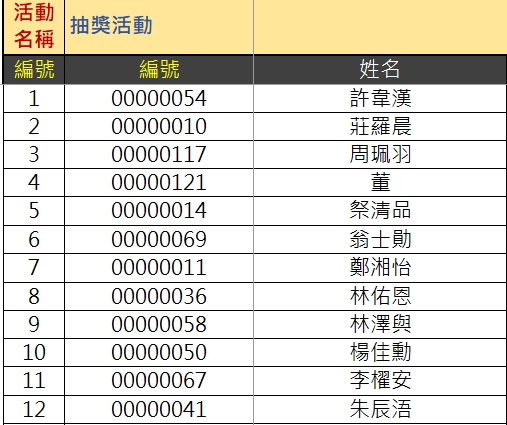 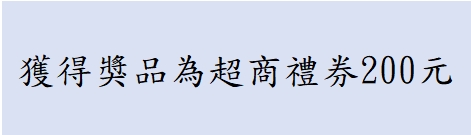 